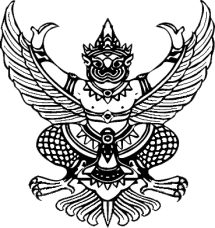 ประกาศองค์การบริหารส่วนตำบลหินดาดเรื่อง แผนบริหารจัดการความเสี่ยง ประจำปีงบประมาณ พ.ศ. ๒๕๖๔-----------------------------------------		ตามที่ พระราชบัญญัติวินัยการเงินการคลังของรัฐ พ.ศ. ๒๕๖๑ มาตรา๗๙ ได้กำหนด       “ให้หน่วยงานของรัฐจัดให้มีการตรวจสอบภายในการควบคุมภายในและการบริหารจัดการความเสี่ยงโดยให้ถือปฏิบัติตามมาตรฐานและหลักเกณฑ์ที่กระทรวงการคลังกำหนด” และหนังสือกระทรวงการคลังที่กค๐๔๐๙.๔/ว ๒๓ ลงวันที่ ๑๙ มีนาคม ๒๕๖๒ นั้น		เพื่อให้ผู้บริหารท้องถิ่นและผู้ปฏิบัติการทุกกอง/ฝ่ายมีความเข้าใจถึงกระบวนการบริหารจัดการความเสี่ยงสามารถดำเนินการบริหารความเสี่ยงตามกระบวนการบริหารความเสี่ยงที่ได้กำหนดไว้ในแผนซึ่งเป็นการลดมูลเหตุและโอกาสที่จะเกิดความเสียหายอยู่ในระดับที่สามารถยอมรับได้รวมทั้งเป็นประโยชน์ต่อการพัฒนางานขององค์การบริหารส่วนตำบลหินดาดดังนั้น องค์การบริหารส่วนตำบลหินดาดจึงได้จัดทำแผนบริหารจัดการความเสี่ยงประจำปีงบประมาณ พ.ศ. ๒๕๖๔ รายละเอียดปรากฏตามเอกสารที่แนบมาท้ายประกาศฉบับนี้	จึงประกาศให้ทราบและถือปฏิบัติโดยทั่วกันประกาศ ณ วันที่ ๓๐ พฤศจิกายน พ.ศ. ๒๕๖๓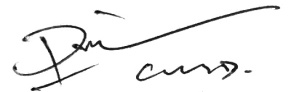 (นายประพันธ์  เชาวน์ดี)นายกองค์การบริหารส่วนตำบลหินดาด